المقطع التعليمي الاول: - العمليات على الكسور و الاعداد النسبية المثلثاتاعادة تهيئة المسجدالجزء الاول:ساهم اصحاب الحي الذي يقطن به الطفل اسلام بمبلغ من المال لترميم مسجد الحي فاشتروا نصف المبلغ  بلاط و الربع زرابي و نصف الربع لدهان و الباقي لشراء مصاحف وكتب في التفسير و الفقه1/ عبر بكسر عن المبلغ الذي خصص لشراء الدهان  2/ أكتب على شكل كسر المبلغ الذي خصص لشراء الكتب و المصاحف  3/ أي المشتريات التي نالت اكبر حصةإذا كانت  قيمة المبلغ الذي جمعها اصحاب الحي هي 2587 DA2 9  ـ ما هو مبلغ كل من المشتريات    اسلام تلميذ في السنة الثالثة متوسط يريد المساهمة مع اصحاب حيه بشراء الكمبيوتر ، لكن والده الذي يدرس الرياضيات اراد اختباره في دراسته فأعطى له ورقة مكتوب عليها:« إن أردت ان اشتري لك الكمبيوتر فعليك بحل هذا اللغز»جمعنا 2017 عددا نسبيا كلها متساوية فوجدنا المجموع يساوي 2017- ، ماذا يساوي جداء كل الاعداد؟جداء 3000 عددا نسبيا غير معدومة منها 2541 عددا موجبا ،ما هي إشارة العدد الناتج ؟      بصفتك تلميذ في السنة الثالثة متوسط هل يمكنك مساعدة اسلام في حل اللغز المقدم له الجزء الثاني:اثناء الدهان تم رسم زخرفة ممثلة بالشكل المرفقتـأمل في الزخرفة جيدا ثم استخرج المثلثات المتقايسة فيها بالاعتماد على المعطيات المواليةbelhocine : https://prof27math.weebly.com/ 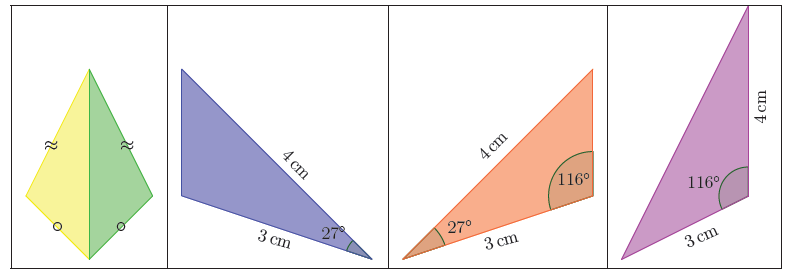 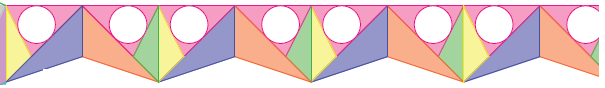 